JULY 19, 2015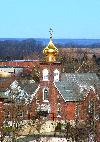 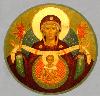  ASSUMPTION OF THE VIRGIN MARY  UKRAINIAN ORTHODOX CHURCH ECUMENICAL PATRIARCHATE OF CONSTANTINOPLE AND NEW ROME                1301 Newport Avenue                 Northampton, Pennsylvania 18067                 V. Rev. Bazyl Zawierucha, Rector              Protodeacon Mychail Sawarynski, AttachedTelephones: Church Office… (610) 262-2882Church Fax/Kitchen/Hall… (610) 262-0552Fr. Bazyl’s Residence… (610) 882-2488Protodeacon Mychail’s Residence… (610) 262-3876Websites:   holyassumption.org           ukrainianorthodoxchurchusa.org	      lvorthodox.wordpress.com	E-mail:    Parish… avmuoc1@verizon.net           Fr. Bazyl…zawierucha05@msn.com           Protodeacon Mychail…pravoslavni@rcn.comWebmaster, John Hnatow… john.hnatow@gmail.com==============================================================					                19th (6th) JulySEVENTH SUNDAY AFTER PENTECOST. TONE 6. Ven. SISOES the Great of Egypt (429). Martyrs MARINUS & MARTHA and their children AUDIFAX & HABAKKUK; CYRINUS, VALEN-TINE, ASTERIUS. Relics of PRINCESS JULIANA ULSHANSKA. Romans 15:1-7					Matthew 9:27-35TODAY’S BULLETIN IS SPONSORED IN LOVING MEMORY OF + MICHAEL SMALLEN SR. (20th ANNIVERSARY OF REPOSE) and is offered by Steve and Melanie UngerDIVINE LITURGY PROPERS:Tropar of the Resurrection, Tone 6The angelic powers were at Your tomb. The guards became as dead men. Mary stood by Your grave seeking Your Most Pure Body. You captured Hell, not being tempted by it. You came to the Virgin, granting Life, Lord, risen from the dead, glory to You.Tropar to the Venerable Sisoes, Tone 1A desert dweller, an angel in the flesh, and a wonderworker were you shown to be, O our God-bearing Father Sisoes. For having acquired heavenly gifts through fasting, vigilance and prayer, you healed the infirm and the souls of those who have recourse to your with faith. Glory to Him Who gave you strength! Glory to Him Who has crowned you! Glory to Him, Who works healings for all through you.Tropar of the Dormition, Tone 1In giving birth, you preserved your virginity. In falling asleep you did not forsake the world, Birth-Giver of God. You were translated to life, Mother of Life, and through your prayers you deliver our souls from death.Glory…Kondak of the Ressurrection, Tone 6When Christ God, the Giver of Life, with His Life-giving Hand raised all of the dead from the valleys of misery, He bestowed Resurrection on the human race. He is the Savior, the Resurrection the Life and the God of all.Now and ever…Bohorodychny, Tone 6You called Your Mother Blessed and came of Your own free will to Your Passion. Wishing to find fallen Adam, You made Light shine from Your Cross. You said to the angels: “Rejoice with Me, for I have found the lost coin.” You ordered everything in wisdom, Our God, glory to You.Prokimen of the Resurrection, Tone 6Save Your people, O Lord, and bless Your inheritance.Verse: O Lord, to You will I call. O, my God, be not silent unto me.Alleluia Verses, Tone 6He that dwells with the help of the Most High will abide in the shelter of the God of Heaven.Verse: He will say to the Lord: You are my helper and my refuge. He is my God and I will hope in Him.Communion Hymn:Praise the Lord from the heavens, praise Him in the highest. (Alleluia 3X)LITURGICAL CALENDAR,  SCRIPTURE READINGS AND MENEIONMon. 20 July….	Ven. THOMAS of Mt. Maleon. Ven ACACIUS of Sinai. Martyrs			PEREGRINUS. LUCIAN, POMPEIUS, HESYCHIUS, PAPPIAS,			SATURNINUS & GERMANUS. Martyrs EVANGELUS.			1 Corinthians 9:13-18   	Matthew 16:1-6Tues. 21 July…	Holy Great-martyr PROCOPIUS of Caesarea, Palestine (303).			1 Corinthians 10:5-12	Matthew 16:6-12Wed. 22 July…	Hieromartyr PANCRATIUS, Bishop of Taormina. HieromartyrFast Day	CYRIL, Bishop of Gortyna(252), THEODORE, Bishop of Edessa.          	1 Corinthians 10:12-22	Matthew 16:20-24Thurs. 23 July…	Holy 45 Martyrs of Nicopolis in Armenia. Martyr APOLLONIUIS of Sardis. Ven. ANTHONY of the Kyiv Caves (1073).			1 Corinthians 10:28-11:7	Matthew 16:24-28Fri. 24 July…		Great Martyr EUPHEMIA of Chalcedon (304). Blessed Equal to theFast Day		Apostles Princess OLGA of Kyiv (969).			1 Corinthians 11:8-22	Matthew 17:10-18					8:30 AM	HIERARCHAL DIVINE LITURGY (CHAPEL at BEST WESTERN)Sat. 25 July…		Martyrs PROCLUS & HILARY of Ancyra. MICHAEL the monk of			Maleinus. Martyrs THEODORE & son JOHN of Kyiv (983).					Romans 13:1-10		Matthew 12:30-37	5:30 PM	GREAT VESPERS (in the CHAPEL at BEST WESTERN)Sun. 26 July…	8th Sunday after Pentecost. Tone 7. 9:00 A.M	THIRD & SIXTH HOUR		9:30 A.M.	HIERARCHAL DIVINE LITURGY NECROLOGY:                                                                     19 July… Mary Nieves (’94)20 July… Michael Karypenko (’57), Mary Huryan (’72), Anna Haas (’14)21 July… Bohdan Kowalyshyn, infant, (’38)               22 July… Michael Smallen Sr., (’95), Very Rev. Wiecheslav Ilchuk (’03)23 July… Stepehn Hewko (’84), Katherine Bodnyk (’95), Archbishop         Volodymyr (Malec) (’67), Priest Fedir Leontovich (’89)24 July… Paul Nazar (’88)25 July… John Arndt (’88), Protopresbyter Jacob Kosteckyj (’78)VICHNAYA PAMJAT’!    MEMORY ETERNAL!BIRTHDAYS:20 July… William Hantz, Anthony Sawarynski	24 July… Anne Dworakivsky	25 July… Beth SeremulaANNIVERSARIES:	19 July… Roger & Karen Seremula, Walter & Tessie Kuchinos MNOHAJA LITA! – MANY YEARS!WE PRAY FOR THE HEALTH AND WELLBEING OF: Betty Hendrickson, Wasyl Hewko, infant Micah Brickler, Catherine Kochenash, Vladimir & Emma Krasnopera, Priest Theodore Mikovich, Joan Molnar, Michael Smallen, Thea Scioscia, Walter & Tessie Kuchinos, Stanley Teply, Brendan Phillips, Jessie Hnatow, Jessica Meashock, Patricia Jones, Mary Drenchko, Kathy Pristash, Tyler Pavlinsky, Judith Egge, Adam Hewko, Andrea Thaxton & childFATHER BAZYL WILL BE ON HOLIDAY UNTIL JULY 21st . In the event of an emergency please contact Fr. Myron Oryhon at 610-432-2977.SUMMER COFFEE HOUR; we need volunteers to sponsor coffee hour for the summer months. Sign up sheet is in the church hall.NORTHAMPTON FOODBANK DONATIONS: there continues to be a need for food to assist our neighbors. Special request for our parish is baby-foods, but all non-perishables will be accepted.GIANT SUPERMARKET COUPONS ARE AVAILABLE FROM MARTHA DOWLING IN $25, $50 AND $100 DENOMINATIONs. 5% of profits will go to the church.OCMC AGAPE DONATIONS last week: $20. Thank you for your support.CHOIR REHEARSAL for the Hierarchal Liturgy will be held on TUESDAY, JULY 21st at 7 PM. NEW MEMBERS interested in singing are invited.REDNER’S “SAVE A TAPE PROGRAM” CONTINUES to help the church. Deposit receipts in the box in the vestibule. Please use your Pump Rewards/ Save a Tape Card. FOOD BANK VOLUNTEERS are needed in July to help on Wednesdays, Thursdays, Fridays and Saturdays – mornings and evenings. Sign up sheet is in the church hall if you can give some of your time to this worthy charity.THE 68TH UOL CONVENTION will be held – JULY 23RD TO JULY 26TH in our parish and at the Best Western Hotel Routes 512 and 22. All parishioners are invited to attend the spiritual and social events.THURSDAY – JULY 233:30 PM – Iconography workshop – “The Kingdom of Heaven is Here”Fr. Bazyl and iconographer Michael Kapeluck – Hotel chapel.FRIDAY – JULY 248:30 AM – DIVINE LITURGY IN HOTEL CHAPEL by Hierarchs.	  10:00 AM – Brunch – Salon A – Ticket $206:00 PM – Dine & Dance at the BW – buffet dinner. Ventriloquist“Sandy, Andy & Friends,” followed by dance music – DJ ScottBateman – Salon A – Ticket $45.SATURDAY – JULY 255:30 PM – GREAT VESPERS in the Chapel at Best Western.6:30 PM - Grand Banquet & Ball – dinner, presentation of awards and recognition followed by dance –Kroboth Band in Ballroom - $75.SUNDAY – JULY 269:30 AM - HIERARCHCAL DIVINE LITURGY in our church.       12:00 PM – FAREWELL BRUNCH in our parish hall – Ticket $25.Tickets for any or all events can be purchased from Helen Crayosky (610-261-4575). FINAL DAY to purchase tickets will be TODAY.  